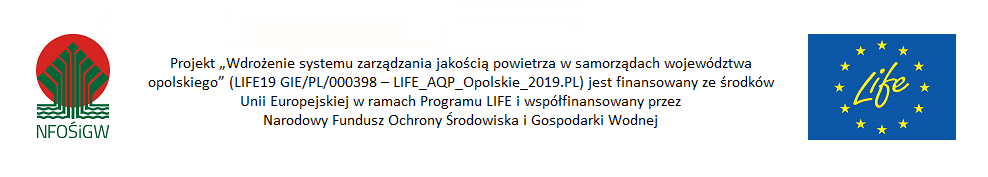 Opole, dnia 31.08.2022 r.Zamawiający:Województwo Opolskie z siedzibą: Urząd Marszałkowski Województwa Opolskiego
ul. Piastowska 14, 45 – 082 OpoleINFORMACJA Z OTWARCIA OFERT Dotyczy: „Dostawa kamer termowizyjnych wraz z licencją na oprogramowanie do raportowania badań termowizyjnych budynków w ramach realizacji projektu LIFE_AQP_Opolskie_2019.PL - LIFE19 GIE / PL / 000398”, postępowanie nr DOA-ZP.272.26.2022Działając na podstawie art. 222 ust. 5 ustawy z 11 września 2019 r. – Prawo zamówień publicznych (t.j. Dz.U. z 2022 r. poz. 1710), zamawiający informuje, że w postępowaniu wpłynęły następujące oferty:Termin otwarcia ofert: 31.08.2022 r. o godz. 09:30.Kwota, jaką Zamawiający zamierza przeznaczyć na sfinansowanie zamówienia, została podana na miniPortalu w dniu 24.08.2022 r. tj.: 258 344,25 zł (brutto).Z upoważnienia Zarządu Województwa Opolskiego /podpis nieczytelny/Marcin PuszczDyrektor Departamentu Organizacyjno - AdministracyjnegoKierownik zamawiającego lub osoba upoważniona do           
              podejmowania czynności w jego imieniuNumer ofertyWykonawcaCena1.NAZWA: PRZEDSTAWICIELSTWO HANDLOWE PAWEŁ RUTKOWSKIADRES: 02-521 WARSZAWA, UL. RASKOWIECKA 39A/3159 887,70/100 PLNw tym podatek VAT2.NAZWA: LUMEL ŚLĄSK SP. Z O.O.ADRES: 43-600 JAWORZNO, UL. GRUNWALDZKA 275276 196 PLN 50/100 PLNw tym podatek VAT3.NAZWA: MERAZET SPÓŁKA AKCYJNAADRES: 60-203 POZNAŃ, UL. J. KRAUTHOFERA 36193 448,25 PLNw tym podatek VAT4.NAZWA: TESTO SPÓŁKA Z OGRANICZONĄ ODPOWIEDZIALNOŚCIĄADRES: 05-802 PRUSZKÓW, UL. WIEJSKA   2224 112,12/100 PLNw tym podatek VAT5.NAZWA: DPIDEA DARIUSZ KUCHNOWSKI TOMASZ FEREK S.C. ADRES: 81-549 GDYNIA, UL. SPOKOJNA 28190 485,00 PLNw tym podatek VAT